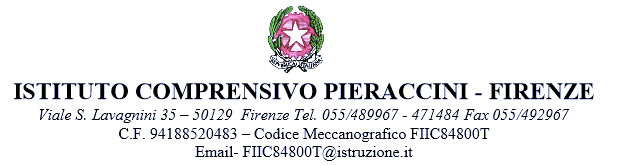 MODULO COMUNICAZIONE ASSENZA ALUNNO/A DALLA MENSA-CORSO POMERIDIANO SCUOLA SECONDARIA DI I GRADOIl/la sottoscritto/a _______________________________________ , nato/a a _______________________ e residente in ___________________________________________________________________________Il/la sottoscritto/a _______________________________________, nato/a a _______________________e residente in ___________________________________________________________________________genitori/tutori dell’alunno/a ________________________________________________________________ classe _____________ sez. ___________ della scuola ___________________________________________frequentante il corso pomeridiano___________________________________________________________comunica/no che in data__________________________ il/la proprio figlio/a________________________non parteciperà al: SERVIZIO MENSA (solo per gli iscritti) CORSO POMERIDIANO SOPRA SPECIFICATO   Firenze, _____________________Firma _____________________________________________Firma _____________________________________________NEL CASO DI GENITORE UNICO “Il sottoscritto consapevole delle conseguenze amministrative e penali per chi rilasci dichiarazioni non corrispondenti a verità, ai sensi del DPR 245/2000, dichiara di aver effettuato la richiesta in osservanza delle disposizioni sulla responsabilità genitoriale di cui agli artt.316, 336 ter e 337 quater del codice civile, che richiedono il consenso di entrambi i genitori”. (l.54/2006) “Dichiarazione di assunzione di responsabilità ai sensi degli artt.46, 47, 76 del D.P.R. n. 445 del 2000”. Firma ___________________________________________